★請於答案卡畫上與寫上正確身分資料，若因未劃記書寫身分資料、劃記或書寫錯誤，統一扣該科總成績5分。單選題：每題6分，共12分。
說明：第1題至第2題，每題有5個選項，只有一個是正確或最適當的選項，請畫記在答案卡之「選擇（填）題答案區」。各題答對者，得6分；答錯、未作答或畫記多於一個選項者，該題以零分計算。如右圖，給定一長方體，已知M為中點，I為中點，則下列哪個選項是直線MN
與平面CDHG的夾角？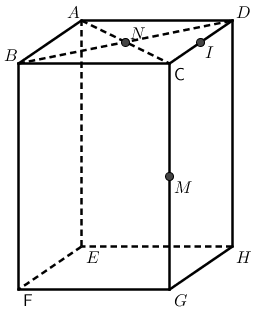 ∠CMN∠GMN∠HMN∠DMN∠IMN設，，，，t為實數，則下列敘述何者正確？與夾角為銳角。若面積為，則為5的倍數。在上的正射影長為。最小為。若平分，則。多選題：每題7分，共28分。
說明：各題之選項獨立判定，所有選項均答對者，得7分；答錯1個選項者，得4.2分；答錯2個選項者，
得1.4分；答錯多於2個選項或所有選項均未作答者，該題以零分計算。設，，，為一正方體的四個頂點，則下列的哪些點也為此正方體的頂點？空間坐標中，已知、，為原點，試問下列敘述哪些正確？到平面的距離為。對軸作垂線，垂足為。在平面的投影長為。若點在平面上，則的最小值為5。若點滿足，其中，則所有點所成的圖形為一菱形。空間中有一四面體。假設分別與和垂直，請選出正確的選項。。若是銳角，則是銳角。若是直角，則是銳角。若是鈍角，則是銳角。若且，則是銳角。設，，其中，則下列選項哪些是正確的？與軸垂直。的最大值為。、的夾角為，則。的值可能為4。的最大值。選填題：共60分。
第A至K題：將答案劃記在答案卡之「選擇（填）題答案區」所標示的列號（7－39）。第A至E題，每題答對得6分，第F至K題，每題答對得5分。答錯不倒扣，未完全答對得零分。若答案為分數，必須化為最簡分數，並注意分子分母列號順序；若答案為根式，必須化為最簡根式。設平面過，兩點，且平面與平面垂直，
則序組(,,,)設為平面與平面的夾角，則。設點，，平面，已知直線與平面交於點，則：。如圖，平面E上有一直線與一點。過點作垂直平面，作垂直直線交於點。已知，，，試求。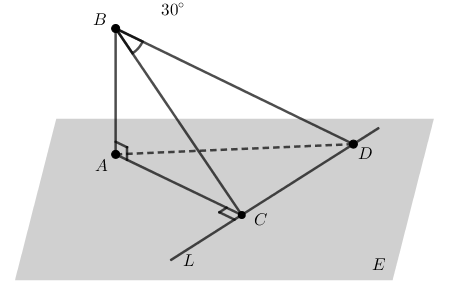 將三階行列式的第1列的三個元素各加2，則行列式值會增加6，則。設，，若，則滿足最小值的(,,)。2022年於高雄舉辦的臺灣燈會，使用無人機搭載LED燈的方式，在夜空構築圖形，環保又璀璨奪目。在表演過程中，為了使光影效果達到最完美，所有參與構築圖形的無人機，都必須要維持在同一平面上。若今天構築圖形的其中四台無人機坐標為、、、，則值化為小數=。小米為了完成美術作業，需要在一個長、寬、高分別為cm、cm、cm的保麗龍長方體截下四面體，則四面體的表面積為cm2。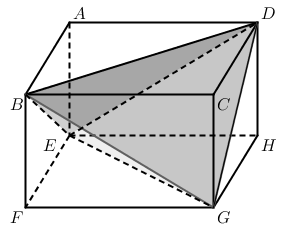 如圖，為邊長是2的正三角形，與邊長為3，且平面與平面所形成二面角的大小為，求。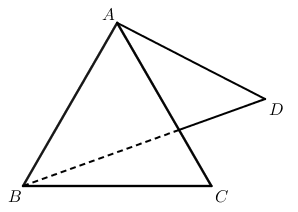 設，，。若，，，且，
求(,,)。空間中三向量、、所決定的平行六面體體積為10，則由、、所決定的平行六面體體積為。國立中興大學附屬高級中學110學年度第2學期　第一次期中考二年級數學科A試題卷命題教師：H老師　審題老師：C老師班級：二年　　　班　座號：　　　姓名　　　　　　試題共4頁